Формирование системы управления охраной труда как условие обеспечения безопасности на рабочих местах       Заслушав информацию главного технического инспектора труда областной  организации Профсоюза П.В.Козина, председателя Сосновской территориальной организации Профсоюза О.С. Тележенко, председателя профсоюзной организации Калининского района г. Челябинска Л.А. Федосеевой, заместителя директора по учебно-воспитательной работе МАОУ СОШ №129 г. Челябинска Т.А. Черепашкиной  областной комитет  Профсоюза ПОСТАНОВЛЯЕТ:Признать эффективной работу областной организации профсоюза по формированию системы общественного контроля за охраной труда в образовательных учреждениях Челябинской области (информационная справка прилагается).Одобрить системы работы профсоюзных организаций Калининского района города Челябинска по контролю обеспечения безопасности на рабочих местах в общеобразовательных учреждениях и Сосновского муниципального района по здоровьесбережению и профилактике профессиональных заболеваний. Рекомендовать территориальным профсоюзным организациям Челябинской области использовать опыт работы профсоюзных организаций Калининского района города Челябинска и Сосновского муниципального района.Принять к сведению и исполнению требования законодательства РФ по формированию системы управления охраной труда как условия безопасности на рабочих местах. Поручить президиуму областной организации профсоюза обратиться в Министерство образования и науки Челябинской области с предложением  разработать «Положение о системе управления охраной труда и обеспечения безопасности образовательного процесса  в организациях осуществляющих образовательную деятельность, подведомственных министерству образования и науки Челябинской области.Рекомендовать администрациям муниципальных образований области, руководителям муниципальных органов управления образования, руководителям образовательных организаций при разработке нормативных правовых актов по управлению охраной труда и обеспечению безопасности образовательного процесса применять  «Рекомендации по созданию и функционированию системы управления охраной труда и обеспечением безопасности образовательного процесса в организациях, осуществляющих образовательную деятельность» № 12-1077 от 25.08.2015 г., разработанные Министерством образования и науки РФ и Общероссийским Профсоюзом образования. Председателям территориальных организаций профсоюза, председателям первичных профсоюзных организаций всех типов образовательных организаций принять активное участие в разработке положений о системе управления охраной труда  в соответствии с рекомендациями  министерства образования и науки РФ и общероссийского  профсоюза образования. «Рекомендации по созданию и функционированию системы управления охраной труда и обеспечением безопасности образовательного процесса в организациях, осуществляющих образовательную деятельность», разработанные Министерством образования и науки РФ и общероссийским профсоюзом образования разместить на сайте областной организации профсоюза.  Контроль за выполнением постановления возложить на главного технического инспектора труда областной организации профсоюза Козина П.В.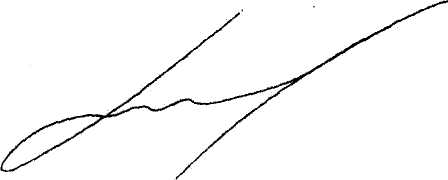 Председатель областнойорганизации Профсоюза                                                                Ю.В. Конников 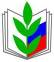 ПРОФСОЮЗ РАБОТНИКОВ НАРОДНОГО ОБРАЗОВАНИЯ И НАУКИ РОССИЙСКОЙ ФЕДЕРАЦИИЧЕЛЯБИНСКАЯ ОБЛАСТНАЯ ОРГАНИЗАЦИЯ ПРОФСОЮЗАКОМИТЕТ ОБЛАСТНОЙ ОРГАНИЗАЦИИ ПРОФСОЮЗАПОСТАНОВЛЕНИЕПРОФСОЮЗ РАБОТНИКОВ НАРОДНОГО ОБРАЗОВАНИЯ И НАУКИ РОССИЙСКОЙ ФЕДЕРАЦИИЧЕЛЯБИНСКАЯ ОБЛАСТНАЯ ОРГАНИЗАЦИЯ ПРОФСОЮЗАКОМИТЕТ ОБЛАСТНОЙ ОРГАНИЗАЦИИ ПРОФСОЮЗАПОСТАНОВЛЕНИЕПРОФСОЮЗ РАБОТНИКОВ НАРОДНОГО ОБРАЗОВАНИЯ И НАУКИ РОССИЙСКОЙ ФЕДЕРАЦИИЧЕЛЯБИНСКАЯ ОБЛАСТНАЯ ОРГАНИЗАЦИЯ ПРОФСОЮЗАКОМИТЕТ ОБЛАСТНОЙ ОРГАНИЗАЦИИ ПРОФСОЮЗАПОСТАНОВЛЕНИЕПРОФСОЮЗ РАБОТНИКОВ НАРОДНОГО ОБРАЗОВАНИЯ И НАУКИ РОССИЙСКОЙ ФЕДЕРАЦИИЧЕЛЯБИНСКАЯ ОБЛАСТНАЯ ОРГАНИЗАЦИЯ ПРОФСОЮЗАКОМИТЕТ ОБЛАСТНОЙ ОРГАНИЗАЦИИ ПРОФСОЮЗАПОСТАНОВЛЕНИЕПРОФСОЮЗ РАБОТНИКОВ НАРОДНОГО ОБРАЗОВАНИЯ И НАУКИ РОССИЙСКОЙ ФЕДЕРАЦИИЧЕЛЯБИНСКАЯ ОБЛАСТНАЯ ОРГАНИЗАЦИЯ ПРОФСОЮЗАКОМИТЕТ ОБЛАСТНОЙ ОРГАНИЗАЦИИ ПРОФСОЮЗАПОСТАНОВЛЕНИЕ17 декабря  2015 г.           г. Челябинск           г. Челябинск           г. Челябинск                           № 2